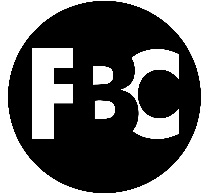 #5 – Hope Has A Name                               Go Worker, Brad EllgenFoothillsBibleChurch.org/sermons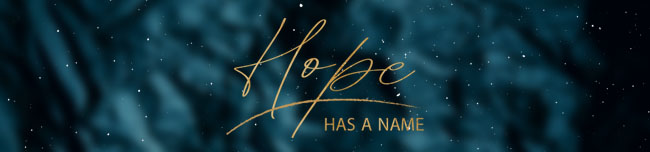 December 27, 2020The Hope of the SimeonLuke 2:25-3225 Now there was a man in Jerusalem, whose name was Simeon, and this man was righteous and devout, waiting for the consolation of Israel, and the Holy Spirit was upon him. 26 And it had been revealed to him by the Holy Spirit that he would not see death before he had seen the Lord's Christ. 27 And he came in the Spirit into the temple, and when the parents brought in the child Jesus, to do for him according to the custom of the Law, 28 he took him up in his arms and blessed God and said, 29 “Lord, now you are letting your servant[a] depart in peace, according to your word; 30 for my eyes have seen your salvation 31 that you have prepared in the presence of all peoples, 32 a light for revelation to the Gentiles, and for glory to your people Israel.”Simeon was righteous.
Ecclesiastes 7:2020 Surely there is not a righteous man on earth who does good and never sins.Romans 10:9-10
9If you confess with your mouth that Jesus is Lord and believe in your heart that God raised him from the dead, you will be saved. 10 For with the heart one believes and is justified, and with the mouth one confesses and is saved.
Romans 8:38-39
38For I am sure that neither death nor life, nor angels nor rulers, nor things present nor things to come, nor powers, 39 nor height nor depth, nor anything else in all creation, will be able to separate us from the love of God in Christ Jesus our Lord.Eternal hope is experienced in the obligations fulfilled. 

Simeon was Devout.Psalm 139:14 I praise you because I am fearfully and wonderfully made; your works are wonderful; I know that full well.
Isaiah 41:1010 So do not fear, for I am with you; do not be dismayed, for I am your God.  I will strengthen you and help you; I will uphold you with my righteous right hand.Eternal hope is experienced when we allow the Holy Spirit to direct our focus.

Simons’ focus was directed by the Holy Spirit.1 Corinthians 2:12Now we have received not the spirit of the world, but the Spirit who is from God, that we might understand the things freely given us by God.A 30-Day ChallengeFor 30 days - for 5 minutes a day, memorize and meditate on Psalm 	139:14 and thank God for how wonderful you are.For 30 days – for 5 minutes a day, memorize and meditate on Isaiah 41:10.Eternal hope is experience when we are led by the Holy Spirit. 

Simon was led by the Holy Spirit.Growth Group Questions We are currently in between sessions. The winter session runs 1/10/21 – 03/20/21. 